 Den Norske Kirke 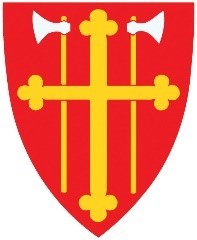 Indre Østfold kirkelige fellesråd Protokoll fra møte i Indre Østfold kirkelige fellesråd 16.11.21Til stede:	Bjørn Solberg, Ellen Løchen Børresen, Sigmund Lereim, Jan Mathisen, Kåre Rune 		HaugeForfall:		Thor Hals, Øivind ReymertFra adm.:	Gunnlaug Brenne, Asgeir Rønningen, Terje Stenholt			 Sakliste	Sak 42/21:	Godkjenning av innkalling og sakliste.			Vedtak:		Innkalling og sakliste godkjennes med disse endringene:
Sak 47 a): møteplan for 1. halvår 2022

Sak 48:	Endringer i ledergruppen som følge av at Bjørn 	Brustugun har sluttet i stillingen som kirkeverge.
	Sak 43/21:	Godkjenning av protokoll fra forrige møte.			Vedtak:		Protokollen godkjennes.	Sak 44/21:	Orienteringer.Fra lederFra prostenReferat fra møte i AMU 09.11.21
			Vedtak	:	Tas til orientering
Sak 45/21:	Budsjett 2022 – 2. gangs behandling.
Avdelingsleder Brenne har arbeidet videre med budsjettforslaget etter fellesrådets innspill på forrige møte og de signaler som har kommet fra rådmannen. Fra politisk hold har det så langt ikke kommet signaler om reduksjon eller økning i den rammen kommunedirektøren har gitt oss.	Brenne gjennomgikk de utsendte forslaget og besvarte spørsmål.	Vedtak:		Det utsendte forslaget, inkludert forslag til avgifter og 			utleiepriser tas til etterretning.Sak 46/21	Kommunikasjonsstrategi.
Fellesrådet har tidligere drøftet denne saken. Forslag til strategi har vært på høring i menighetsråd og hos ansatte. 	Forslaget og de innkomne merknadene ble gjennomgått i møtet	Vedtak: 	Det fremlagte forslaget til kommunikasjonsstrategi vedtas.Sak 47/21:	Høring om forslagene til ny kirkeordning.
Kirkerådet har sendt på høring en rekke spørsmål knyttet til utredningen det såkalte Müller-Nilsen-utvalget gjennomførte. Utvalget leverte sin sluttrapport 1. april, Kirkerådet har så laget en høring med ca 40 spørsmål som alle menighetsråd og fellesråd kan svare på. Fristen er 1. desember. Kommunene har fått invitasjon til en mer begrenset høring.	Prost og FR-leder har gått gjennom spørsmålene. Et utkast til svar var utsendt og ble gjennomgått og drøftet i møtet.	Vedtak:  	FR-leder og prost reviderer forslaget til høringssvar der de 		synspunktene som fremkom i møtet, innarbeides. Justert 		forslag til høringssvar sendes FRs medlemmer før endelig svar 		sendes inn.Sak 47/21:	Eventuelt.
Følgende forslag til møteplan for 1. halvår 2022 ble vedtatt:
Tirsdagene: 25. januar, 15.mars, 26.april og 14. juniSak 48/21:	Endringer i ledergruppen	Avdelingslederne la frem et forslag til hvem som bør være vikar for kirkevergen frem til 16.10.23; samt et foreløpig forslag til omfordeling av oppgaver og opprettelse av en stilling som stabsleder. Avdelingslederne forlot så møtet.	Fellesrådet drøftet saken og gjorde slikt vedtak:Gunnlaug Brenne tilsettes om kirkeverge (vikar) for perioden 16.11.21 – 15.10.23.Øvrige endringer i ledergruppe og administrasjon drøftes med FR-AU. Endelig forslag behandles på møtet i FR 07.12.21.Mysen 26.11.21Bjørn Solberg
Leder i Indre Østfold kirkelige fellesråd